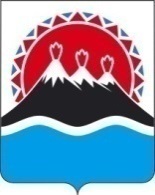 П О С Т А Н О В Л Е Н И ЕПРАВИТЕЛЬСТВА КАМЧАТСКОГО КРАЯ             г. Петропавловск-КамчатскийВ целях уточнения отдельных положений приложения к постановлению Правительства Камчатского края от 14.03.2019 № 122-П «Об утверждении Порядка предоставления из краевого бюджета субсидий юридическим лицам и индивидуальным предпринимателям на возмещение затрат, связанных с реализацией мероприятий по организации профессионального обучения и дополнительного профессионального образования работников из числа граждан предпенсионного возраста, в Камчатском крае»ПРАВИТЕЛЬСТВО ПОСТАНОВЛЯЕТ:Внести в приложение к постановлению Правительства Камчатского края от 14.03.2019 № 122-П «Об утверждении Порядка предоставления из краевого бюджета субсидий юридическим лицам и индивидуальным предпринимателям на возмещение затрат, связанных с реализацией мероприятий по организации профессионального обучения и дополнительного профессионального образования работников из числа граждан предпенсионного возраста, в Камчатском крае» следующие изменения:1) в пункте 1 части 5 слова «15 ноября» заменить на «10 декабря»;2) в части 6 слова «20 ноября» заменить на «10 декабря»;3) в части 9 слова «3 рабочих дней» заменить на «1 рабочего дня»;4) в части 10 слова «5 рабочих дней» заменить на «1 рабочего дня»;5) в части 11 слова «3 рабочих дней» заменить на «1 рабочего дня»;6) в абзаце 2 части 13 слова «10 декабря» заменить на «16 декабря»;7) в части 15 слова «3 рабочих дней» заменить на «1 рабочего дня».2. Настоящее постановление вступает в силу через 10 дней после дня его официального опубликования и распространяется на провоотношения, возникающие с 27 ноября 2019 года.Председатель Правительства - Первый вице-губернатор Камчатского края                                                                             Р.С. Василевский СОГЛАСОВАНО:Заместитель Председателя Правительства Камчатского края						       В.И. СивакРуководитель Агентства по занятости населения и миграционнойполитике Камчатского края		     Н.Б. НиценкоМинистр финансовКамчатского края 						                            С.Л. ТечкоНачальник Главного правового управления Губернатора и Правительства Камчатского края 						       С.Н. ГудинИсполнитель:  Маркина Елена Викторовнателефон: 42-79-91Агентство по занятости населения и миграционной политике Камчатского краяПояснительная запискак проекту постановления Правительства Камчатского края«О внесении изменений в приложение к постановлению от 14.03.2019 № 122-П «Об утверждении Порядка предоставления из краевого бюджета субсидий юридическим лицам и индивидуальным предпринимателям на возмещение затрат, связанных с реализацией мероприятий по организации профессионального обучения и дополнительного профессионального образования работников из числа граждан предпенсионного возраста, в Камчатском крае»Настоящий проект постановления Правительства Камчатского края разработан в целях уточнения отдельных положений приложения к постановлению Правительства Камчатского края от 14.03.2019 № 122-П «Об утверждении Порядка предоставления из краевого бюджета субсидий юридическим лицам и индивидуальным предпринимателям на возмещение затрат, связанных с реализацией мероприятий по организации профессионального обучения и дополни-тельного профессионального образования работников из числа граждан предпенсионного возраста, в Камчатском крае».Реализация настоящего постановления не потребует дополнительных финансовых средств из краевого бюджета.Настоящий проект постановления Правительства Камчатского края 27 ноября 2019 года размещен на Едином портале проведения независимой антикоррупционной экспертизы и общественного обсуждения проектов нормативных правовых актов Камчатского края в информационно-телекоммуникационной сети Интернет в срок до 06 декабря 2019 года. По окончании срока предложений в адрес Агентства не поступало.Проект постановления Правительства Камчатского края с 27.11.2019 года по 11.12.2019 года размещен на официальном сайте исполнительных органов государственной власти Камчатского края в сети «Интернет» для проведения независимой антикоррупционной экспертизы, по окончании указанного срока экспертных заключений не поступило. №О внесении изменений в приложение к постановлению Правительства Камчатского края от 14.03.2019 № 122-П «Об утверждении Порядка предоставления из краевого бюджета субсидий юридическим лицам и индивидуальным предпринимателям на возмещение затрат, связанных с реализацией мероприятий по организации профессионального обучения и дополнительного профессионального образования работников из числа граждан предпенсионного возраста, в Камчатском крае»